Publicado en Barcelona, Sant vicenç dels horts, España el 30/07/2020 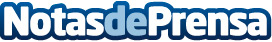 Repara tu Deuda cancela 65.749 € en Sant Vicenç dels Horts (Barcelona) con la Ley de Segunda OportunidadLa clienta del despacho de abogados líder en España era soltera con dos hijas a su cargoDatos de contacto:Emma Morón900831652Nota de prensa publicada en: https://www.notasdeprensa.es/repara-tu-deuda-cancela-65-749-en-sant-vicenc Categorias: Nacional Derecho Finanzas Telecomunicaciones Marketing Cataluña http://www.notasdeprensa.es